Департамент образования, науки и молодежной политики Воронежской областиГосударственное бюджетное профессиональное образовательное учреждениеВоронежской области «Воронежский юридический техникум»Методическая разработка открытого урокаДрезден - культурный и промышленный город Германиипо дисциплинеИностранный язык (немецкий)для студентов 1 курса всех специальностей
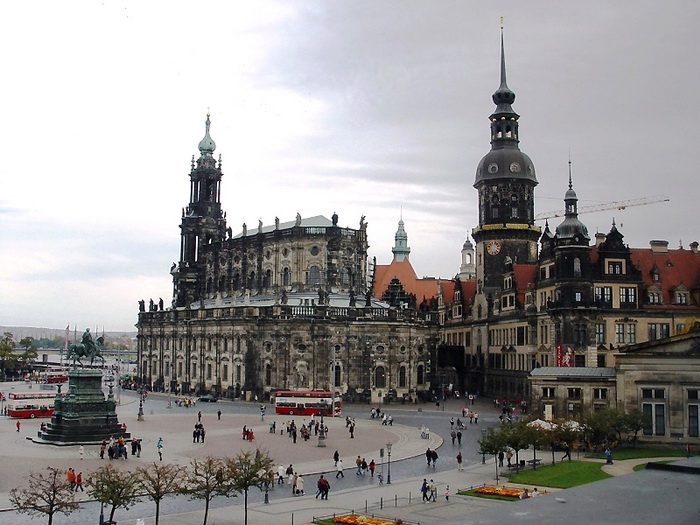 ПодготовилаПреподаватель немецкого языка Качанова Н.А.2020 г.Методическая разработка открытого учебного занятияДрезден - культурный и промышленный город Германиипо дисциплине Иностранный язык (немецкий)Для студентов 1 курса всех специальностей
Вступление           Данное открытое мероприятие с использованием инновационных технологий :применением мультимедийного комплекса, Интернет-ресурсов, частично-поискового метода обучения, способствует повышению мотивации обучения иностранному языку, развивает способности обучающихся такие  как творческие, чувство коллективизма, логические, расширяет кругозор, воспитывает чувство прекрасного. Кроме того,  при проведении открытого занятия используется индивидуальный подход  при составлении заданий- это разноуровневые задания для сильных и слабых обучающихся.Цели занятия: 
Образовательные:Научиться общаться (устно и письменно) на иностранном языке на страноведческие темы.Развивающие: Дальнейшее развитие иноязычной коммуникативной компетенции (речевой, языковой, социокультурной, компенсаторной, учебно-познавательной)Воспитательные:Развитие и воспитание способности и готовности самостоятельному и непрерывному изучению иностранного языка, личностному самоопределению в окружающем мире , социальная адаптация.Междисциплинарные связи:– русский язык и культура речи;
– экономика;
– география.Методическое обеспечение:– страноведческие  тексты;
– схемы, опоры;
– раздаточный материал.Техническое обеспечение: мультимедиа, интернетМетоды обучения:1. Наглядно-иллюстративный.
2. Частично-поисковый.
3. Обучение в сотрудничестве (группа, коллектив).
4. Самостоятельная работа.Мотивация к работе: – личный интерес студентов, 
– самореализация.По итогам изучения материала студент должен:
иметь представление: – о географическом расположении Дрездена, его промышленности, истории и достопримечательностях.
знать:
– лексико-грамматические единицы по теме, структуру построения предложений;
уметь: 
– связно излагать свои мысли, выстраивая грамотную монологическую и диалогическую речь;
– понимать содержание аудиотекста;
– извлекать необходимую информацию из текста;
– задавать вопросы и отвечать на них.СТРУКТУРА УЧЕБНОГО ЗАНЯТИЯХод занятия:Организационный этап.Преподаватель:- Guten Tag, liebe Freunde! Ich bin sehr froh euch zu sehen! Also, wir beginnen unsere Stunde. Wer hat heute Gruppendienst?Дежурный: - Ich habe heute Gruppendienst.Преподаватель:- Der wievielte ist heute? Und wer fehlt ?Дежурный: Heute ist der…. Alle sind da.Преподаватель:- Sehr gut. In der Stunde braucht ihr die Bücher, die Hefte, die Wörterbücher. Seid ihr fertig?Учащиеся: Ja, wir sind fertig.Преподаватель:- Dann beginnen wir den neuen Lehrstoff kennenzulernen.2.Вводный этап.Zuerst machen wir die Mundgymnastik : wiederholen Vokabeln:die Kreuzung, -en - перекрестокder Handelsweg, -e - торговый путьgestalten (te, t) - здесь: сооружатьdie Lebensmittelindustrie - пищевая промышленностьdie Feinmechanik - точная механикаvollständig - полностьюder Fachmann (die Fachleute) - специалистausbilden (te, t) - здесь: обучать, готовитьdie Gemäldegalerie - картинная галереяdas Meisterwerk, -е - шедеврdie bildende Kunst - изобразительное искусствоdarstellen (te, t) - представлятьdie Uferstraße - набережнаяgenießen (o, o) - наслаждаться2.1 Преподаватель:- Das neue Thema heißt „Dresden- die kulturelle und industrielle Stadt Deutschlands“. Schreibt das Thema in eure Hefte auf.2.2.1. Dresden ist die  Stadt in Deutschland, Verwaltungszentrum Sachsen, am Elbe-Fluss rund zwanzig Kilometer von der Grenze zu Tschechien entfernt. Er ist einer der größten Zentren für Industrie, Verkehr und Kultur Deutschlands. In der deutschen Literatur hat Dresden den Titel "Florenz an der Elbe, aber auch im Ausland ist die Stadt weithin bekannt für ihre Architekturdenkmäler im Barockstil, die großartigen Versammlungen von Malerei und anderen Kunstwerken.2.2.2.    Dresden ist eine Kunst- und Kulturstadt. Welche kulturellen Einrichtungen in Dresden kennen Sie?Студенты: In der Stadt befinden sich weltberühmte Versammlungen von Kunstgegenständen - Dresdner Galerie, Grüne Fichte, Waffenkammer. ( Студенты рассказывают об этих достопримечательностях)см. приложение 1.Преподаватель:- Welche weiteren Sehenswürdigkeiten können Sie Dresden nennen?Студенты: Die Staatlichen Kunstversammlungen Dresden (Grunes Gevöllbe, Palastparkensemble Pilnitz, Galerie Alte Meister, Waffenkammer), Dresdner Schloss-Residenz, Zwinger, Promenade Elbe, Brühle-Terrasse, Deutsches Hygienemuseum, Opera Erdper, FrainkIrche.(рассказ кратко об этих достопримечательностях см. приложение 1.) Преподаватель:- Machen wir mit Dresdener Sehenswürdichkeiten  bekannt. Schauen wir einen Film auf dem Bildschirm. (Просмотр фильма о Дрездене)2.3. Преподаватель: Heute lernen Sie im Unterricht die deutsche größte Industriestadt Deutschlands kennen - Dresden, die Aussprache und Bedeutung neuer Worte zum Thema "Dresden- Kultur- und Industriestadt Deutschland", lernen, diese Worte in mündlicher und schriftlicher Rede zu nutzen, Sie müssen auch einen Einblick in die richtige praktische Anwendung von Material haben, richtig lesen, Text übersetzen und Fragen zum Thema beantworten. Das ist es, was wir heute tun werden. 3. Основной этап.3.1. 1. Findet im Text die neue Informatio über Industrie und Technische Universität Dresden . Ich lese die Wörter und ihr sprecht nach!(Студенты произносят новую лексику)Wortschatzdie Innovative = die Innovation — инновация; нововведение, новшество; обновление
der Weg — дорога, путь
andere(r) — другой; иной
das Studentenwohnheim — студенческое общежитие
das Wohnheim — общежитие
der Fernstudiengang = das Fernstudium — заочное обучение
die Zusammenarbeit — сотрудничество, совместная работа
die Wiedervereinigung — воссоединение
die Freude, -n — веселье, удовольствие, радость
die Wirtschaft — 1. экономика; 2. хозяйство
der Transfer — перевод, передача
der Unternehmer — предприниматель
verbinden (a, u) — соединять
der Erstsemester = der Student im 1. Semester — первокурсник
Schwerpunkte — зд. основное
Erfinder-Offensive — наступление изобретателей
der Platz — место; площадь
Clou (фр.) [klu:] — гвоздь программы; гвоздь сезона3.1.2. Sehr gut! Und jetzt arbeitet in 4 Gruppen. Die erste Gruppe schreibt aus neuen Wörtern nur die einfache Substantive aus, die zweite- die komplexe Substantive, die dritte – die Adjektive mit ihren Steigerungsstufen, die vierte Gruppe- die Verben mit 3 Grundformen.3.1.3. Seid ihr fertig? Dann, bitte, Selbstkontrolle: Seht den Bildschirm an und vergleicht. Macht die nötigen Verbesserungen.3.1.4. Schreibt die fehlenden neuen Wörter in die Hefte auf! Haben alle die Wörter aufgeschrieben?Студенты:- Ja, alle sind fertig.Преподаватель:- Dann gehen wir weiter.3.2.1Sie müssen lernen, ein neues Wortgefecht richtig zu übersetzen. Dafür werden wir eine Trainingsübung durchführen. 3.2.2. Kontrollieren wir diese Übung, lest sie kettenweise vor!Студенты: - (читают по цепочке сначала по-немецки, затем перевод)3.2.3. Преподаватель:- Следующее задание: учимся правильно выбирать нужные слова и переводить новую лексику и словосочетания в целых предложениях.  3.2.4. Prüft einander! Seht die richtigen Varianten auf den Bildschirm.3.3.1. Я вижу, что вы совершенно верно понимаете значение новых слов. А это значит, что теперь мы можем выполнить упражнения для закрепления нового материала. Bitte, Übung 18.7. Seite 88. Выполнять упражнение будете по подгруппам (деление на 2 подгруппы). 1-я подгруппа: вы составляете вопросительные предложения, соединяя по смыслу перепутанные части колонок. А 2-я подгруппа сразу задает вопросы к выделенным словам в предложениях.3.3.2. Kontrollieren wir diese Übung. Die 2. Gruppe liest die Sätze kettenweise. Die 1. Gruppe vereinigt die Sätze mit Hilfe den Ziffern.Студенты: - 2-я подгруппа по цепочке зачитывает образованные предложения, 1-я подгруппа соединяет части предложений при помощи цифр.Преподаватель:- Ещё раз проверим предложения. Внимание на слайд.Sehr gut!3.4.1. Und jetzt wiederholen wir alle neuen Wörter. Spielen wir ein wenig: sucht richtige Paarwörter, die Zeit- 5 Minuten.Студенты: ( ищут эквиваленты).3.4.2. Преподаватель:- Die Zeit ist aus, prüfen wir!3.5. 1. Преподаватель:- Jetzt arbeitet ihr am Text. Macht eure Bücher auf der Seite 89 auf. Lest und übersetzt den Text 20.7. Sie lesen und beantworten die Fragen nach dem Text. Und dann bekommen die individuelle Aufgabe.3.5.2. Die Zeit ist aus, ich prüfe die Aufgaben. Zuerst die Übersetzung des Textes, lest ihn kettenweise vor!Студенты:- (по предложению читают текст и перевод). Приложение 1.Und jetzt kontrollieren wir die individuellen Aufgaben. Bitte, gebt mir eure Hefte. … gut.Ich prüfe die Antworten auf die Fragen nach dem Text. … Sehr gut!3.6.1. Alles ist richtig! Setzen wir unsere Arbeit fort. Wir übersetzen ins Deutsche. Macht Übung 22.7 auf der Seite 91. … ,findet diese Satze im Text Übung 21.7 und schreibt sie auf. Bitte schön, arbeiten wir!3.6.2. Seid ihr fertig? Dann, bitte, Selbstkontrolle für die individuelle Aufgabe: Seht den Bildschirm an und vergleicht. Macht die nötigen Verbesserungen.Студенты: осуществляют самоконтроль по слайду 8.Преподаватель:. Gleichzeitig prüfen wir die Übersetzung.Студенты:- (по предложению читают предложения).4. Заключительный этап.4.1.1. Преподаватель:- Ihr habt heute gut gearbeitet und alle Aufgaben richtig gemacht. .4.1.2. Eure Noten sind die nächsten: (оценки).4.2.1. Schreibt eure Hausaufgabe: а) пересказ содержания текста; сравнить Берлин и Дрезден (для сильных студентов) б) составление предложений на основе предложенных слов ( для слабых обучающихся)Unsere Stunde ist zu Ende! Auf Wiedersehen!Приложение 1 (Карточки для слабоуспевающих студентов).Упражнение 18.7, стр. 88. Составьте вопросительные предложения, подбирая недостающее продолжение справа.3. der Zwinger an?3. Als was wurde4.die Dresdenersammlungen?4. Wie sind die Sammlungen5. der Dresdener Fotothek und des Hygienemuseums?5. Was war R.Vagnervon einem Kranz von Jagd-und Lustschlöβern umgeben?6. Woran schlieβt sich7. 18. Jahrhundert unter prachtliebendem August dem Starken und seinem Sohn?7. Als was ist Dresden8. der Höhepunkt höfischen Lebens unter prachtliebendem August dem Starken und seinem Sohn?Ответы:1. Was haben die Dresdenersammlungen?(1-4)2. Was lag im 18. Jahrhundert unter prachtliebendem August dem Starken und seinem Sohn? (2-7)2A. Wann lag der Höhepunkt höfischen Lebens unter prachtliebendem August dem Starken und seinem Sohn?(2а-8)3. Als was wurde Dresden am bekanntesten? (3-1)4. Wie sind die Sammlungen der Dresdener Fotothek und des Hygienemuseums?(4-5)5. Was war R.Vagner, der hier die Opern schuf? (5-2)6. Woran schlieβt sich der Zwinger an?(6-3)7. Als was ist Dresden von einem Kranz von Jagd-und Lustschlöβern umgeben? (7-6)Упражнение А.Какое предложение соответствует содержанию текста? (укажите номер)750 Einwohner leben in Dresden.Dresden wurde als Stadt der Kunst und Kultur berühmt.Die Kunstsammlungen von Dresden haben den Weltruf.Weltberühmt sind die Gemäldegalerie, das Grüne Gewölbe, die Skulpturensammlung, das Kupferstichkabinett, die Porzelansammlung und viele andere.In Dresden gibt es keine groβe Bibliotheke.R. Vagner war der Schöpfer der ersten deutschen Oper.Die Musiker wie Bach, Handel und Telemann schufen in Dresden.Berühmtestes Bauwerk der Zwinger ist ein Meisterwerk des Barocks.Ответы: 2,3,4,7Приложение 1.Dresden ist die Hauptstadt des Bundeslandes Sachsen.Дрезден - столица земли Саксония.Es ist mehr als 750 Jahre alt.Ему уже более 750 лет.Die Stadt entstand an der Kreuzung der wichtigen Handelswege.Он возник на пересечении важных торговых путей.Ende des 15. Jh. wurde die zur Stadt Residenz der sächsischen Kurfürsten.С конца 15 в. город стал резиденцией саксонских курфюрстов.Ende des 18. Jh. wurden dort weltberühmte Zwingerpaläste im Stile des Barocks und viele andere Gebäude gestaltet, darunter die Hofkirche und die Frauenkirche, katholische Kirche.В конце 18 века там были построены в стиле барокко всемирно известные дворцы Цвингера, церкви Гофкірхе и Фрауенкирхе, католическая церковь и много красивых домов.Dresden ist ein großes Industriezentrum.Дрезден - большой промышленный центр.Hier sind Elektronik, Maschinenbau, Elektrotechnik, Metallbearbeitung, Leicht - Lebensmittelindustrie und, Feinmechanik und Optik entwickelt.Здесь развиты электроника, машиностроение, электротехника, металлообрабатывающая, легкая и пищевая промышленность, точная механика и оптика.Technische Universität Dresden — Дрезденский Технический университет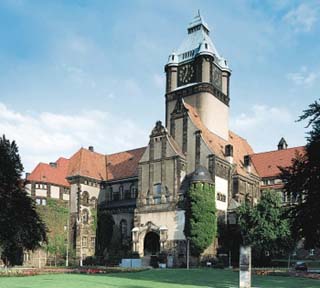 Die Innovativen: Die TU Dresden fördert den Wissens-Transfer zwischen Wirtschaft und Wissenschaft intensiver als andere Hochschulen, sie geht neue Wege.Statistik: 670 Dozenten und Professoren, über 35 000 Studierende.Akademische Experimentierfreude: Wohnheime mit Internet, erste TU mit Fernstudiengang in Technik, erster Multimedia-Lehrstuhl, intensive Zusammenarbeit mit der Industrie seit der Wiedervereinigung Deutschlands.Schwerpunkte: Informatik, Elektrotechnik.Clou: «Erfinder-Offensive» verbindet TU-Wissenschaftler mit Unternehmern.Plus: Wohnheimplätze für alle Erstsemester, viele internationale Austauschprogramme, hohe Drittmittelförderung, kurze Studienzeiten.ПереводИнновации: Дрезденский ТУ способствует обмену знаниями между экономикой и наукой интенсивнее, чем другие вузы, он идет по новому пути.Статистика: 670 доцентов и профессоров, более 35 000 обучающихся.Удовольствие от академических экспериментов: общежития с доступом в интернет, первый ТУ с техническим заочным обучением, первая мультимедийная кафедра, интенсивное сотрудничество с промышленностью после воссоединения Германии.Основное: информатика, электротехника.Гвоздь программы: «Наступление изобретателей» связывает ученых ТУ с предпринимателями.Плюс: места в общежитии для всех первокурсников, много международных программ по обмену, высокое стороннее финансирование, краткие сроки обучения,Während des zweiten Weltkrieges wurde die Stadt zerstört, aber dann vollständig aufgebaut und die Stadtmitte wurde rekonstruiert.Под время Второй мировой войны город был разрушен, но затем полностью отстроен, а центр города - реконструирован.Jetzt ist Dresden die drittgrößte Stadt des Ostdeutschlands und zählt über 500000 Einwohner.Сейчас Дрезден третий по величине город восточной Германии и насчитывает более 500 тыс. жителей.Dresden liegt an der Elbe und seine Umgebungen sind sehr malerisch.Дрезден расположен на Эльбе, его окрестности очень живописны.Die Stadt ist auch als ein und Kulturzentrum eine Schatzkammer der Kunst bekannt.Город известен и как сокровищница искусства.Hier gibt es eine Reihe von Forschungsinstituten, welche die wissenschaftlich-technische Fachleute ausbilden und eine technische Universität.Здесь есть ряд научно-исследовательских институтов, которые готовят научно-технические кадры, и технический университет.In Dresden befindet sich die weltberühmte Gemäldegalerie im Zwinger.В Дрездене находится всемирно известная картинная галерея во дворце Цвингер.Hier sind Meisterwerke der bildenden Kunst von berühmten Künstlern ausgestellt.В ней представлены шедевры изобразительного искусства известных художников.Zu den Sehenswürdigkeiten Dresdens gehört auch das Verkehrsmuseum.К достопримечательностей Дрездена относится также Музей транспорта.Dresden ist eine Musikstadt.Дрезден - это также город музыки.Die und Staatskapelle Philharmonie sind berühmte Musikzentren der Stadt.Государственная капелла и филармония - известные музыкальные центры города.In Dresden arbeiten außerdem viele Musikkollektive und darunter der bekannte Knabenchor.Кроме того, в Дрездене работают много музыкальных коллективов и среди них известный хор мальчиков.Dresden zieht Tausende Touristen an.Дрезден привлекает внимание тысяч туристов.Seine alten und neuen Straßen stellen schöne Muster der mittelalterlichen und der modernen Architektur dar.Его старые и современные улицы демонстрируют прекрасные образцы средневековой и современной архитектуры.In der Uferstraße der Elbe genießen die Touristen die Schönheit des Flusses und Landschaften der an seinen Ufern.На набережной Эльбы туристы наслаждаются красотой реки и пейзажами на ее берегах.Und nicht umsonst wird die Gegend um die Stadt Dresden "die Sächsische Schweiz" genannt.И недаром местность вокруг Дрездена называют Саксонской Швейцарией.Touristen besuchen auch gern die und Hofkirche Frauenkirche.Туристы также охотно посещают церкви Хофкирхе и Фрауенкирхе.Man kann sagen, dass Dresden selbst ein Museum und eine der schönsten Städte der Welt ist.Можно сказать, что Дрезден - это город-музей и один из красивейших городов мира.Fragen zum Text1. Wo entstand die Stadt Dresden?2. Wann wurde Dresden zur Residenz der Kurfürsten?3. Welche Industriezweige sind in Dresden entwickelt?4. Wie sieht heute aus Dresden?5. Was gehört zu den Sehenswürdigkeiten Dresdens?Использованная литератураХайрова, Н.Б. Немецкий язык для технических колледжей [Текст] / Н.Б. Хайрова, Л.В.Синельщикова, В.Я. Бондарева. – Ростов на/Д: Феникс, 2010. – 384 с. – (Среднее профессиональное образование).Интернет-источники— [button size=»normal» type=»info» value - href=»https://deseite.ru/vse-stati»]Наименованиеструктурных элементов урокаВремя, минИспользуемыеприемы и методы, средства поставленныецелиДеятельностьпреподавателя (ей)Деятельность студента1. -Приветствие-Bыявление отсутствующих-Организация рабочего места- Ответ на приветствие- Ответ дежурного3Цель: контроль явки студентов на занятие, настраивание на занятие.Средства:опрос.Проверяетготовность студентов к занятиюГотовятся к уроку2. Актуализация опорных знаний и мотивация учебной деятельности студентов:- фонетическая зарядка;- речевая разминка;77Цель: учить правильному произношению новых ЛЕ по теме;Средства – объяснение.Цель: выявить, уточнить знания студентов по теме, показать важность данной темы. Метод: беседа.Цель: проинформировать студентов о теме урока, целях и ходе занятия.Читает лексические единицы по теме, обращает внимание на сложные буквосочетания, проговаривая их правильно.Помогает сформулировать тему занятия, объявляет тему занятия, ставит цели.Рассказывает план (этапы работы) занятия.Слушают, повторяют за преподавателем.Формулируют темуСлушают3. Активизация темы «Дрезден-культурный и промышленный город Германии»50Цель: учить работать в паре, учить читать тесты и выполнять задания к ним,учить использовать лексические единицы в монологических высказываниях.Метод – беседаСредства – карточки с заданиямиЦель: -научить правильному практическому применении нового материала;-научить  правильному произношению и значению новой лексики; сферу применения нового тематического материала-научить использовать новый тематический материал в тренировочных упражнениях; читать и переводить страноведческий текст с новым тематическим материалом, отвечать на вопросы по теме, составлять небольшие тексты с тематической лексикой.Распределяет студентов по подгруппам, выдает дифференцированные задания по подгруппам (задания разной степени сложности в соответствии с уровнем обученности)Организует работу в парах, объясняет новый лексический материал, предлагает выполнить задания в парах, заполняют таблицу,Читают диалоги, пишут мини-тексты по теме «Дрезден».Слушают , переводятЧитаютВыполняют заданияЗаполняют таблицуСлушают, карточки с заданиями4. Закрепление материала.5Цель: углубить знания студентов по теме.Средства: беседа, фронтальный опросПоказывает видео по теме.Задает вопросы по темеСмотрят, записывают новую лексику,отвечают на вопросы5. Подведение итогов занятия.5Цель: подвести итоги занятия, выставить оценки.Подводит итоги занятия, выставляет оценки за работу на занятии.Участвуют в подведении итогов.6. Домашнее задание.3Цель: повторение пройденного на уроке.Дает домашнее задание.Записывают д/з80